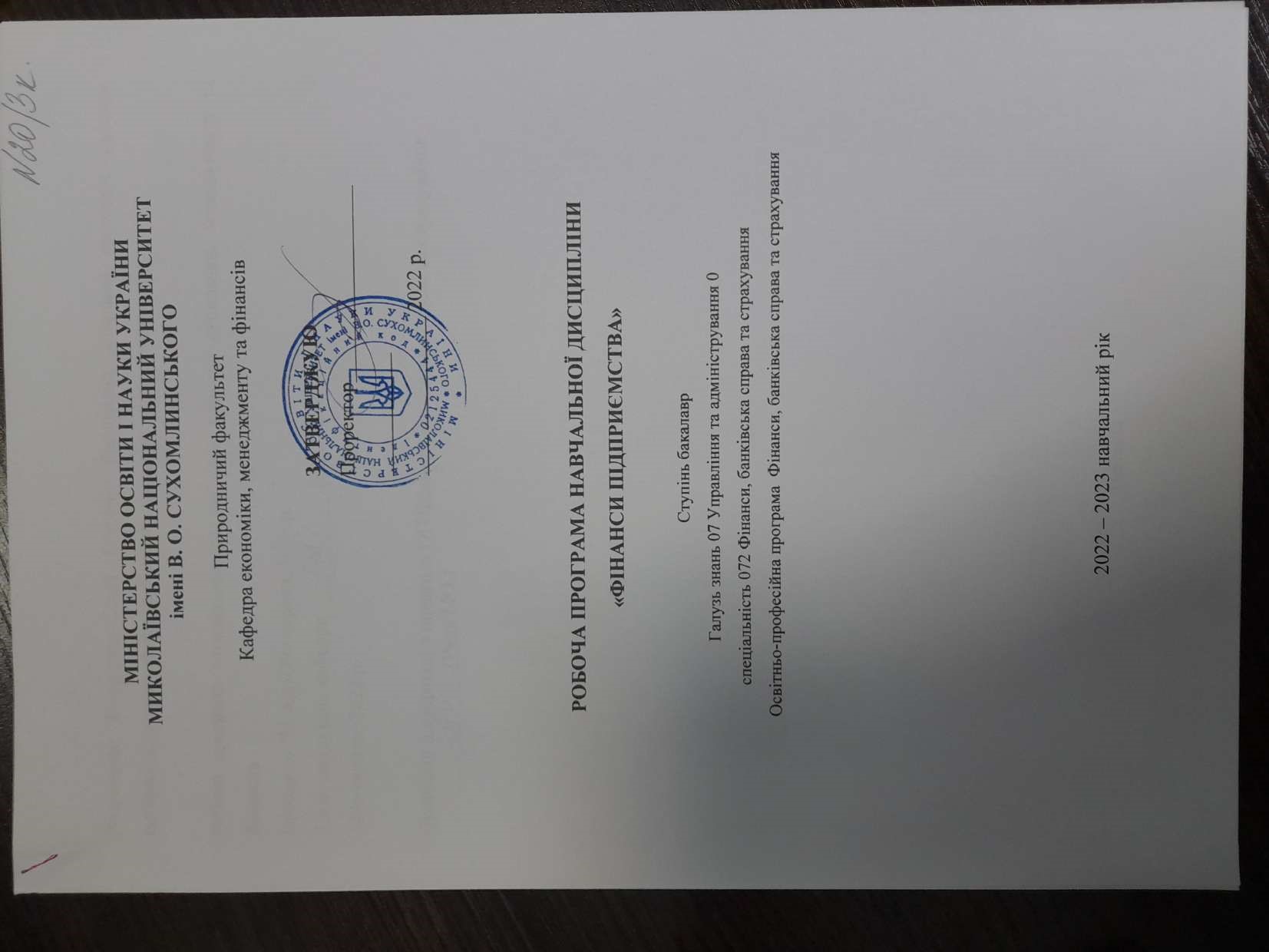 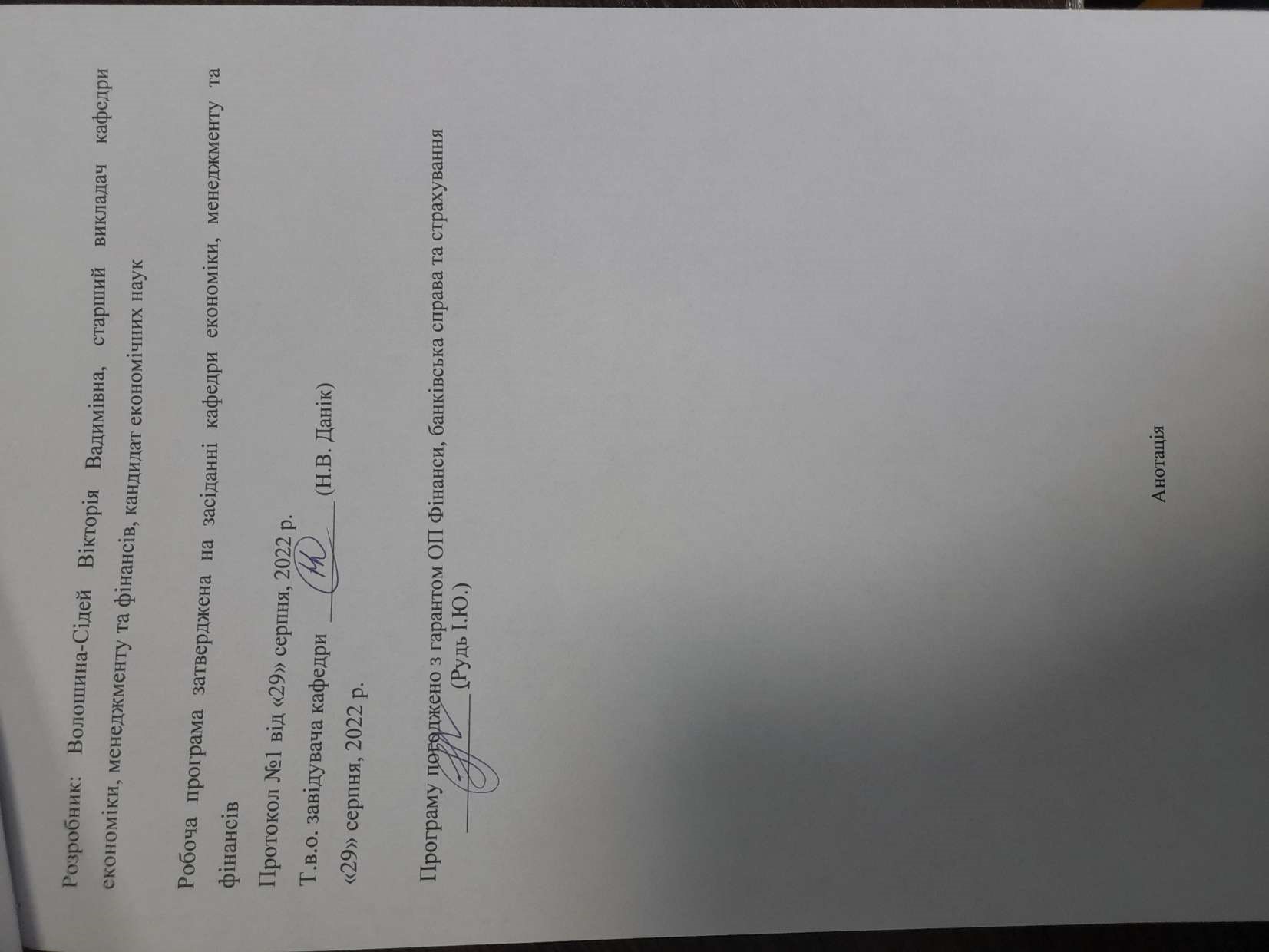 АнотаціяФінанси підприємств є основою грошово-кредитної системи держави, головною ланкою її економіки. Стан фінансів підприємства значно впливає на формування загальнодержавних і регіональних грошових фондів. Роль і значення фінансів підприємств обумовлені ще й тим, що вони обслуговують сферу матеріального виробництва, у якій створюються внутрішній валовий продукт і національний доход, а отже, і можливості країни стосовно надходження засобів у бюджет і їхні витрати.Усі перераховані вище пріоритети фінансів підприємств потребують відповідного вивчення й осмислення. Це є особливо важливим в умовах, коли економіка України переходить до ринкових відносин і в ній спостерігаються кризові явища.Майбутні фахівці повинні вміти об'єктивно оцінювати економічні процеси, що відбуваються в суспільстві: розуміти суть і тенденції розвитку фінансових відносин і їхніх особливостей у фінансовій сфері, а також у сфері міжнародних фінансів, фінансів господарських одиниць; уміти розробляти і вирішувати актуальні питання теорії і практики формування фінансової політики підприємства. Саме для формування професійних компетенцій, які дають змогу вирішувати окреслене коло завдань, постає необхідність вивчення дисципліни «Фінанси підприємства».Ця дисципліна формує теоретичну базу для вивчення фахових дисциплін "Фінансовий облік", "Фінанси ", "Фінансовий аналіз", «Інвестування» та ін.Ключові слова: фінансова звітність, грошові кошти, господарські операції, грошові потоки, кредитування, прибуток, оборотні кошти, фінансовий стан підприємства, фінансове планування, оподаткування підприємств .AnnotationEnterprise finance is the basis of the monetary system of the state, the main link of its economy. The state of the company's finances significantly affects the formation of national and regional funds. The role and importance of enterprise finances are also due to the fact that they serve the sphere of material production, which creates gross domestic product and national income, and hence the country's ability to receive funds in the budget and their costs.All the above priorities of corporate finance need to be studied and understood. This is especially important in conditions when Ukraine's economy is moving to market relations and there are crises.Future professionals must be able to objectively assess the economic processes taking place in society: to understand the nature and trends of financial relations and their features in the financial sector, as well as in the field of international finance, business finance; be able to develop and solve current issues of theory and practice of financial policy of the enterprise. It is for the formation of professional competencies that allow solving the outlined range of tasks, there is a need to study the discipline "Enterprise Finance".This discipline forms the theoretical basis for the study of professional disciplines "Financial Accounting", "Enterprise Finance", "Financial Analysis", "Audit" and others.Key words: financial statements, cash, business transactions, cash flows, lending, profit, working capital, financial condition of the enterprise, financial planning, taxation of enterprises.1. Опис навчальної дисципліниМова викладання – українська Примітка.Співвідношення кількості годин аудиторних занять до самостійної і індивідуальної роботи становить: для денної форми навчання – 150 год.: 50 год. – аудиторні заняття, 100 год. – самостійна робота (33% / 67%)Мета, завдання навчальної дисципліни та результати навчанняМета курсу: формування у студентів професійних знань з теорії і практики фінансових відносин суб’єктів господарювання, формування фінансових ресурсів, фінансового планування, організації фінансової діяльності підприємств.Завдання курсу: – вивчення сутності, ролі та місця фінансів у господарській діяльності підприємства;- дослідження організації фінансів підприємств різних форм власності;-  розкриття фінансових відносин підприємства та організації фінансової служби;- оволодіння базовими питаннями організації грошових розрахунків підприємств; - опанування системи оподаткування підприємств;-  вироблення навичок з оцінки фінансового стану, планування та санації підприємств.Передумови для вивчення дисципліни: фінанси, фінансова грамотність, політична економія, гроші та кредит.Навчальна дисципліна складається з 5 кредитів.Програмні результати навчання: ПРН02. Знати і розуміти теоретичні основи та принципи фінансової науки, особливості функціонування фінансових систем. ПРН03. Визначати особливості функціонування сучасних світових та національних фінансових систем та їх структури. ПРН07. Розуміти принципи, методи та інструменти державного та ринкового регулювання діяльності в сфері фінансів, банківської справи та страхування. ПРН09. Формувати і аналізувати фінансову звітність та правильно інтерпретувати отриману інформацію. ПРН11. Володіти методичним інструментарієм здійснення контрольних функцій у сфері фінансів, банківської справи та страхування. ПРН19. Виявляти навички самостійної роботи, гнучкого мислення, відкритості до нових знань. 1. 3. Згідно з вимогами освітньо-професійної програми студент оволодіває такими компетентностями: І. Загальнопредметні: ЗК01. Здатність до абстрактного мислення, аналізу та синтезу.ЗК02. Здатність застосовувати знання у практичних ситуаціях.ЗК07. Здатність вчитися і оволодівати сучасними знаннями. ЗК08. Здатність до пошуку, оброблення та аналізу інформації з різних джерел.ЗК09. Здатність бути критичним і самокритичним. ЗК10. Здатність працювати у команді.ЗК12. Здатність працювати автономно. ІІ. Фахові: У результаті вивчення курсу студент оволодіває такими компетентностями:І. Загальні компетентності (ЗК):СК02. Розуміння особливостей функціонування сучасних світових та національних фінансових систем та їх структури. СК03. Здатність до діагностики стану фінансових систем (державні фінанси, у тому числі бюджетна та податкова системи, фінанси суб’єктів господарювання, фінанси домогосподарств, фінансові ринки, банківська система та страхування). СК05. Здатність застосовувати знання законодавства у сфері монетарного, фіскального регулювання та регулювання фінансового ринку. СК08. Здатність виконувати контрольні функції у сфері фінансів, банківської справи та страхування. СК10. Здатність визначати, обґрунтовувати та брати відповідальність за професійні рішення. СК11. Здатність підтримувати належний рівень знань та постійно підвищувати свою професійну підготовку.2.Інформаційний обсяг навчальної дисципліни.Тема 1. Основи фінансів підприємствТема 2. Особливості організації фінансів на підприємствах різних організаційно-правових формТема 3. Організація грошових розрахунків  підприємствТема 4. Грошові надходження підприємствТема 5. Формування та розподіл прибуткуТема 6. Оподаткування підприємствТема 7. Оборотні кошти підприємстваТема 8. Кредитування підприємствТема 9. Фінансове забезпечення відтворення основних засобівТема 10. Оцінювання фінансового стану підприємствТема 11. Фінансове планування на підприємствахТема 12. Фінансова санація підприємствПрограма навчальної дисципліниКредит 1. Теоретичні та організаційні основи фінансів підприємствТема 1. Основи фінансів підприємствПоняття і сутність фінансів підприємств. Загальні та специфічні ознаки фінансів підприємств.Сфери фінансових відносин на підприємстві. Фінансові відносини  всередині підприємства, зовнішні фінансові відносини підприємства: між господарюючими суб’єктами, з державою, з банками, зі страховими компаніями, з іншими учасниками фінансового ринку.Функції фінансів підприємств як внутрішня властивість і форма прояву їх сутності. Фінанси підприємств в умовах формування ринкової економіки. Основні завдання управління фінансами підприємств.Тема 2 Особливості організації фінансів на підприємствах різних організаційно-правових формФінансові ресурси підприємств. Склад та структура фінансових ресурсів. Внутрішні та зовнішні джерела формування фінансових ресурсів підприємств. Капітал підприємства як перетворена форма фінансових ресурсів. Власний та залучений капітал, формування статутного капіталу підприємства.Особливості організації фінансів залежно від форми власності, галузі економіки, організації бізнесу, сфери діяльності. Принципи організації фінансів підприємств. Зміст та завдання фінансової роботи на підприємстві.Кредит 2. Грощові кошти та розрахунки  підприємствТема 3. Організація грошових розрахунків  підприємствСутність і значення грошових розрахунків у діяльності підприємств. Принципи організації розрахунків. Порядок відкриття підприємствами поточного, валютного, позичкового, депозитного та інших рахунків в банку. Використання коштів з поточного рахунку. Форми безготівкових розрахунків. Розрахунки платіжними дорученнями, платіжними вимогами-дорученнями, платіжними вимогами, акредитивами, чеками, векселями. Розрахунки при наданні факторингових послуг підприємствам. Вимоги до їх проведення і сфера використання. Готівкові розрахунки на підприємствах і сфера їх застосування. Організація готівкових розрахунків. Розрахунково-платіжна дисципліна, її зміст і значення для забезпечення господарської діяльності. Фінансові та адміністративні санкції в системі грошових розрахунків і платежів.Тема 4. Грошові надходження підприємствЕкономічна характеристика та склад грошових надходжень підприємства. Класифікація грошових надходжень за джерелами їх формування та видами діяльності підприємств. Доходи підприємств та умови їх визнання згідно бухгалтерського та податкового обліку. Доходи від операційної діяльності. Виручка від реалізації продукції, робіт, послуг як основне джерело доходів підприємства. Фактори, що впливають на розмір виручки від реалізації. Методи визначення виручки від реалізації в часі. Планування виручки від реалізації продукції прямим, економічним і комбінованим методами та особливості їх застосування.Прогнозування грошових надходжень від реалізації продукції, робіт, послуг із врахуванням змін дебіторської заборгованості. Формування цін на продукцію товаровиробника. Методи ціноутворення в ринковій економіці. Характеристика та склад інших операційних доходів підприємства. Особливості визначення доходів від операційних курсових різниць за операціями в іноземній валюті, від операційної оренди основних засобів та інших операційних доходів.Характеристика окремих видів доходів від інвестиційної та фінансової діяльності підприємства.Кредит 3. Формування прибутку підприємства, справляння податківТема 5. Формування та розподіл прибуткуЕкономічна сутність прибутку, його місце та значення в діяльності підприємства. Функції прибутку.Прибуток від реалізації продукції (валовий прибуток). Фактори, які впливають на його формування. Собівартість реалізованої продукції та її вплив на валовий прибуток.Методи планування прибутку від реалізації продукції. Особливості використання прямого методу, методу затрат на одну гривню реалізованої продукції та економічного (аналітичного) методу. Формування прибутку від операційної діяльності підприємства. Фактори, що впливають на його розмір та алгоритм розрахунку.Порядок визначення прибутку від звичайної діяльності та надзвичайного прибутку. Розподіл загального прибутку: принципи та етапи розподілу. Чистий прибуток підприємства та його використання. Використання прибутку на поповнення статутного капіталу,формування резервного капіталу та на виплату дивідендів. Рентабельність підприємства: сутність, види та порядок обчислення.Тема 6. Оподаткування підприємствСистема оподаткування підприємств, її призначення. Види податків, що сплачують підприємства і джерела їх сплати. Механізм і напрямки впливу оподаткування на фінансово-господарську діяльність підприємств.Прямі податки, що їх сплачують підприємства. Податок на прибуток підприємств. Порядок визначення оподаткованого прибутку: валові доходи, скореговані валові витрати та амортизаційні відрахування. Вплив оподаткування прибутку на фінансово-господарську та інвестиційну діяльність підприємств.Непрямі податки та їх вплив на фінансово-господарську діяльність господарюючих суб’єктів. Акцизний податок: характеристика основних елементів. Податок на додану вартість: платники податку; об’єкти оподаткування; порядок визначення оподаткованого обороту; пільги; порядок відшкодування сум перевищення податкового кредиту над податковими зобов’язаннями. Ведення податкового обліку за ПДВ – порядок заповнення податкової накладної. Спрощена система оподаткування суб’єктів малого підприємництва – юридичних осіб (єдиний податок). Особливості оподаткування суб’єктів господарювання в окремих сферах діяльності.Кредит 4. Фінансове забезпечення господарсько-фінансової діяльності підприємствТема 7. Оборотні кошти підприємстваСутність оборотних коштів, їх склад, структура, принципи організації. Необхідність та суть нормування оборотних коштів. Методи визначення планової потреби в оборотних коштах та умови їх застосування. Характеристика прямого методу розрахунку потреби в оборотних коштах. Порядок нормування оборотних коштів за окремими елементами (статтями): сировина та матеріали, малоцінні та швидкозношувані предмети, тара, незавершене виробництво, готова продукція тощо. Економічний метод обчислення сукупної потреби в оборотних коштах і його використання.Джерела формування оборотних коштів. Власні джерела оборотних коштів, використання залучених та позичених джерел формування оборотних коштів. Визначення наявності власних оборотних коштів. Показники стану та ефективності використання оборотних коштів. Способи прискорення оборотності оборотних коштів. Абсолютне та відносне вивільнення оборотних коштів підприємств.Тема 8. Кредитування підприємствІндивідуальний кругообіг коштів підприємства. Необхідність збалансування матеріальних і фінансових ресурсів – основа залучення кредитів. Класифікація кредитів, які використовуються в господарській діяльності підприємств. Банківський, комерційний, лізинговий, державний кредити. Види кредитів: за строками користування, за забезпеченням, за ступенем ризику, за методами надання, за строком погашення. Визначення потреби підприємства в кредитах.Банківське кредитування підприємств. Принципи кредитування. Види банківського обслуговування підприємств. Способи отримання кредитів. Оцінка кредитоспроможності і методи забезпечення повернення кредитів. Кредитний договір: сутність і порядок укладання. Відповідальність сторін за виконання умов кредитного договору.Порядок погашення кредиту. Позичковий процент, фактори, що на нього впливають. Джерела сплати позичкового проценту та його вплив на фінансово-господарську діяльність підприємства. Комерційний (товарний) кредит, умови його використання підприємствами. Фінансовий лізинг, як особливий кредитний інструмент. Державний кредит: умови отримання та порядок погашення.Тема 9. Фінансове забезпечення відтворення основних засобівСклад і структура основних засобів підприємств. Класифікація основних засобів згідно податкового та бухгалтерського обліку. Види вартісної оцінки основних засобів. Переоцінка основних засобів, умови її проведення.Показники стану та ефективності використання основних засобів. Просте та розширене відтворення основних засобів. Джерела відтворення. Амортизація основних засобів, її суть та значення. Методи амортизаційних відрахувань, які використовуються на підприємствах України. Сутність і склад капітальних вкладень (реальних інвестицій). Джерела фінансування капітальних вкладень. Ремонт основних засобів і його фінансове забезпечення.Кредит 5. Фінансова  оцінка діяльності підприємств. Фінансова санація.Тема 10. Оцінювання фінансового стану підприємствОцінка фінансового стану підприємства, її необхідність і значення. Показники фінансового стану підприємства. Інформаційне забезпечення оцінки фінансового стану підприємства. Показники фінансової звітності, які використовуються для оцінки фінансового стану.Ліквідність підприємства. Фактори, що впливають на ліквідність підприємства. Показники ліквідності і методика їх визначення. Оцінка показників ліквідності. Платоспроможність підприємства. Фактори, що впливають на платоспроможність підприємств. Показники платоспроможності і методика їх обчислення. Оцінка показників платоспроможності. Фінансова стійкість підприємства. Система показників фінансової стійкості підприємства, методика їх розрахунку і оцінки.  Комплексна оцінка фінансового стану підприємства.Тема 11. Фінансове планування на підприємствахФінансова стратегія підприємств. Фінансове планування як процес визначення потреби підприємства у фінансових ресурсах. Зміст і завдання фінансового планування. Методи фінансового планування. Балансовий метод. Програмно- цільовий метод. Нормативний метод. Метод коефіцієнтів. Інформаційна база фінансового планування. Аналіз фінансових показників звітного періоду. Показники виробничо-господарської діяльності попередніх періодів як вихідна база для фінансового планування. Фінансовий план як складова частина бізнес-плану. Зміст та структура поточного фінансового плану підприємства (балансу доходів і видатків підприємства).Розрахунок показників доходної і витратної частини фінансового плану. Контроль за виконанням фінансового плану. Зміст і призначення оперативного фінансового плану підприємства. Форми оперативного планування. Контроль за виконанням оперативного фінансового плану. Бюджетування в системі оперативного фінансового планування.Тема 12. Фінансова санація підприємствФінансова криза на підприємстві та причини її виникнення. Фінансова санація підприємства, її економічний зміст та порядок проведення. Санаційний аудит. Розробка програми санації. Внутрішньогосподарський механізм фінансової стабілізації. Мобілізація внутрішніх фінансових джерел санації. Використання зовнішніх джерел фінансової стабілізації. Форми державної фінансової підтримки санації підприємств. Санація шляхом реструктуризації (реорганізації). Роль приватизації в забезпеченні санації суб'єктів господарювання.3. Структура навчальної дисципліниДенна форма навчання4. Теми лекційних занять Денна форма навчання 5.Теми практичних занять
Денна форма навчанняЛабораторні заняттяНе передбачено навчальним планом7. Самостійна роботиДенна форма навчання8. Індивідуальне навчально-дослідне завданняІндивідуальне науково-дослідне завдання складається з двох напрямів : І – підготовка та захист контрольної роботи;ІІ – підготовка доповіді-реферату та тестових завдань з висвітленням проблем дисципліни.  (для студентів ДФН).Основне завдання цього виду діяльності – навчити студентів поглиблено вивчати певну проблематику навчального курсу, отримувати більш повну інформацію з певного його розділу. Перевірити і закріпити отримані студентами теоретичні знання, навчити їх систематизувати ці знання і застосувати при дослідженні конкретної теми та на практиці. Перед виконанням роботи необхідно ознайомитися із програмою щодо предмету, вивчити рекомендовані основні та  додаткові джерела. Загальні вимоги до виконання індивідуального завдання:1) робота виконується за заданою тематикою;2) є самостійною роботою студента.9.Форми роботи та критерії оцінювання Рейтинговий контроль знань студентів здійснюється за 100-бальною шкалою: Шкала оцінювання: національна та ECTSФорми поточного та підсумкового контролю. Комплексна діагностика знань, умінь і навичок студентів із дисципліни здійснюється на основі результатів проведення поточного й підсумкового контролю знань (КР). Поточне оцінювання (індивідуальне, групове і фронтальне опитування, самостійна робота, самоконтроль). Завданням поточного контролю є систематична перевірка розуміння та засвоєння програмового матеріалу, виконання практичних, лабораторних робіт, уміння самостійно опрацьовувати тексти, складання конспекту рекомендованої літератури, написання і захист реферату, здатності публічно чи письмово представляти певний матеріал.Завданням підсумкового контролю (КР, залік) є перевірка глибини засвоєння студентом програмового матеріалу кредиту.Критерії оцінювання відповідей на практичних заняттях:Студенту виставляється відмінно якщо студент активно працює протягом усього заняття, дає повні відповіді на запитання викладача у відповідності з планом практичного заняття і показує при цьому глибоке оволодіння лекційним матеріалом, знання відповідної літератури та законодавства з питань обліку та оподаткування, здатний висловити власне ставлення до альтернативних міркувань з даної проблеми, проявляє вміння самостійно та аргументовано викладати матеріал, аналізувати явища й факти, робити самостійні узагальнення й висновки, правильно виконує навчальні завдання.Студенту виставляється дуже добре за умови дотримання таких вимог: студент активно працює протягом практичного заняття, питання висвітлені повно, викладення матеріалу логічне, обґрунтоване фактами, з посиланнями на відповідні нормативні документи та літературні джерела, висвітлення питань завершене висновками, студент виявив уміння аналізувати факти й події, а також виконувати навчальні завдання. Але у відповідях допущені неточності, деякі незначні помилки, має місце недостатня аргументованість при викладенні матеріалу, нечітко виражене ставлення студента до фактів і подій або допущені 1—2 арифметичні і 1—2 логічні помилки при розв’язанні задач.Студенту виставляється добре за умови дотримання таких вимог: студент активно працює протягом практичного заняття, питання висвітлені достатньо повно, викладення матеріалу логічне, обґрунтоване фактами, з посиланнями на відповідні нормативні документи та літературні джерела, висвітлення питань не повністю завершене висновками, студент виявив уміння аналізувати факти й події, а також виконувати навчальні завдання. Але у відповідях допущені неточності, деякі незначні помилки, має місце недостатня аргументованість при викладенні матеріалу, нечітко виражене ставлення студента до фактів і подій або допущені 3—4 арифметичні і 2—3 логічні помилки при розв’язанні задач.Студенту виставляється достатньо в тому разі, коли студент у цілому оволодів суттю питань з даної теми, виявляє знання лекційного матеріалу, законодавства та навчальної літератури, намагається аналізувати факти й події, робити висновки й розв’язувати задачі. Але на занятті поводить себе пасивно, відповідає лише за викликом викладача, дає неповні відповіді на запитання, припускається грубих помилок при висвітленні теоретичного матеріалу або 3—4 логічних помилок при розв’язанні задач.Студенту виставляється задовільно в разі, коли студент виявив неспроможність висвітлити питання чи питання висвітлені неправильно, безсистемно, з грубими помилками, відсутні розуміння основної суті питань, висновки, узагальнення, виявлене невміння розв’язувати навчальні задачі.Оцінка за виконання індивідуального науково-дослідного завдання, завдань самостійної роботи виставляється з урахуванням таких параметрів: глибина і міцність знань, рівень мислення, вміння систематизувати  знання за окремими темами, робити обґрунтовані висновки, володіння категорійним апаратом, навички і прийоми виконання практичних завдань, вміння знаходити необхідну інформацію, здійснювати її систематизацію та обробку. Навчальний матеріал дисципліни, передбачений робочим навчальним планом для засвоєння студентом в процесі самостійної роботи, виноситься на підсумковий контроль поряд з навчальним матеріалом, який опрацьовувався при проведенні аудиторних навчальних занять.Кількість балів у кінці семестру повинна складати від 250 до 500 балів (за 5 кредитів), тобто сума балів за виконання усіх завдань. Відповідний розподіл балів, які отримують студенти за 5 кредитів.*Примітка. Коефіцієнт для іспиту – 0,6. Іспит оцінюється в 40 б.Засобами діагностики та методами демонстрування результатів навчання є: тестування, усне та письмове опитування,  виконання практичних та індивідуальних завдань, підготовка  реферативного матеріалу, мультимедійних презентацій, формування електронної бібліотеки, проведення наукового дослідження в межах навчальної дисципліни, з відображенням його у наукових виданнях.10. Методи навчанняУсний виклад матеріалу: наукова розповідь, спрямована на аналіз фактичного матеріалу; пояснення − вербальний метод навчання, за допомогою якого розкривається сутність певного явища, закону, процесу; проблемне навчання, робота з підручником та додатковими джерелами,  порівняльний аналіз; ілюстрація − метод навчання, який передбачає показ предметів і процесів у їх символічному зображенні (малюнки, схеми, графіки та ін.).11. Рекомендована література Базова Господарський кодекс України від 16.01.2003 р. 3436-ІV. Із змінами та доповненнями. Верховна рада України.URL: http:// www. rada.gov.ua.Законодавство України з питань банкрутства суб’єктів господарювання. Збірник законодавчих та нормативних актів. Упорядник Камлик М.І.  К.: Атака, 2003.  352 с.Методичні рекомендації щодо виявлення ознак неплатоспроможності підприємства та ознак дій з приховування банкрутства, фіктивного банкрутства чи доведення до банкрутства: від 19 січня 2006 року № 14 / Міністерство економіки України, Наказ. Із змінами і доповненнями URL: http:// www. rada.gov.ua.Поважний О. С. Фінанси підприємств : навч. посіб. Донецьк : ДонДУУ, 2012. 419 с.Поважний О. С. Фінанси підприємств: підручник. Львів: Вид-во Львівської політехніки, 2015.  460 с.Податковий кодекс України від 23.12.2010 року N 2856-V. Із змінами та доповненнями URL: http:// www. rada.gov.ua.Про цінні папери та фондовий ринок: Закон України від 23 лютого 2006 року № 3480-IV. Із змінами і доповненнями URL: http:// www. rada.gov.ua. Про банки і банківську діяльність: Закон України  від 7 грудня 2000 року № 2121- ІІІ. Із змінами і доповненнями URL: http:// www. rada.gov.ua.Про інвестиційну діяльність: Закон України від 18 вересня 1991 року №1560-ХІІ. Із змінами і доповненнями URL: http:// www. rada.gov.ua.Про бухгалтерський облік та фінансову звітність в Україні: Закон України від 16 липня 1999 року № 996-ХІV. Із змінами і доповненнями URL: http:// www. rada.gov.ua.Про фінансовий лізинг: Закон України від 11 грудня 2003 року  № 1381-IV. Із змінами і доповненнями URL: http:// www. rada.gov.ua.Про обіг векселів в Україні: Закон України від 5 квітня 2001 року № 2374-ІІІ. Із змінами і доповненнями URL: http:// www. rada.gov.ua.Про відновлення платоспроможності боржника або визнання його банкрутом: Закон України від 30 червня 1999 року  № 784-XIV. Із змінами і доповненнями URL: http:// www. rada.gov.ua.Фінанси підприємств: Підручник/А. М. Поддєрьогін, М. Д. Білик, Л. Д. Буряк та ін.: Кер. Кол. Авт. І наук. Ред. проф. А. М. Поддерьогін.  5-те вид., перероб. та допов.  Київ: КНЕУ, 2004.  546 с.Допоміжна:Ван Хорн Дж. Основы управления финансами: Пер. с анг. / Под ред. Я.В. Соколова. М.: Финансы и статистика, 2001.  800 с.Держава та економічне зростання (концепція державного регулювання відтворювальних процесів в економіці України) / за ред. Кваснюка Б.Є.  Київ:  Ін-т економ. прогнозув., 2001. 88 с.Дєєва Н.М., Олійник В.Я., Григораш Т.Ф., Григораш Г.В., 
Буряк А.В. Управління корпоративними фінансами. Навч. посібник. Київ: Центр учбової літератури, 2007.  200 с.Зятковський І.В. Фінанси підприємств: Навч. посібник.  Київ:  Кондор, 2003. 364 с.Мазур И.И., Шапиро В.В. Реструктуризация предприятий и компаний. Справочное пособие.  М.: ВШ, 2010. 587 с.Мец В.О. Економічний аналіз фінансових результатів та фінансового стану підприємства: Навч. посібник.  Київ:  Вища школа, 2015.  278 с.Панкратов Ф.Г. Коммерческая деятельность: Учебник. – 10-е изд., перераб. и доп.  М.: Издательско-торговая корпорация «Дашков и Ко»,2007. 504 с. Современный финансово-кредитный словарь / Под общ. ред. М. Г. Лапусты, П.С. Никольского.  М.: ИНФРА-М, 2008.  526 с.Стоянова Е.С. и др. Управление оборотным капиталом.  М.: «Перспектива», 2011.  128 с.Терещенко О. Фінансова санація та банкрутство підприємств: навчально-методичний посібник.  Київ: КНЕУ, 2010. 480 с.Терещенко О.О. Фінансова діяльність суб’єктів господарювання: Навч. посібник. Київ:  КНЕУ, 2013.  554 с.Финансы предприятий: Учеб. пособие / Е.И.Бородина,   Ю.С. Голикова, Н.В. Колчина, З.М. Смирнова, под ред. Е.И. Бородиной. М. Банки и биржи ЮНИТИ, 2002. 208 с.Філіна Г.І. Фінансова діяльність суб’єктів господарювання. Навчальний посібник. Київ: Центр учбової літератури, 2007. 320 с.Фінанси підприємств: Навчальний посібник: Курс лекцій / За ред. проф. Г.Г. Кірейцева.  Київ: ЦУЛ, 2009. 268 с.Фінанси підприємств: Підручник / За ред проф. А.М. Поддєрьоіна. Київ:  КНЕУ, 2012. 460 с.Шеремет А.Д., Сайфулин Р.С. Финансы предприятий. М.: Инфра. М, 2009. 343 с.Цал-Цалко Ю.С. Фінансова звітність підприємства та її аналіз: Навч. посібник.  Київ: ЦУЛ, 2009.  360 с.12. Інформаційні ресурси:1. Волошина-Сідей В.В. Зміст курсу «Фінанси підприємств». Персональний Web – ресурс викладача. URL: http://moodle.mdu.edu.ua/course/view.php?id=3807Найменування показниківГалузь знань, освітній ступіньХарактеристика навчальної дисципліниНайменування показниківГалузь знань, освітній ступіньденна форма навчанняКількість кредитів –5Галузь знань07 Управління та адмініструванняНормативнаКількість кредитів –5Спеціальність 072 Фінанси, банківська справа та страхуванняНормативнаІндивідуальне науково-дослідне завдання
 Оцінка ймовірності банкрутства підприємствСтупіньбакалавраСеместр:Індивідуальне науково-дослідне завдання
 Оцінка ймовірності банкрутства підприємствСтупіньбакалавра5-йЗагальна кількість годин –  150 Ступіньбакалавра5-йЗагальна кількість годин –  150 СтупіньбакалавраЛекції - 20Тижневих годин для денної форми навчання:аудиторних – 4 год.;самостійної роботи студента –8 год.СтупіньбакалавраЛекції - 20Тижневих годин для денної форми навчання:аудиторних – 4 год.;самостійної роботи студента –8 год.СтупіньбакалавраПрактичні - 30Тижневих годин для денної форми навчання:аудиторних – 4 год.;самостійної роботи студента –8 год.СтупіньбакалавраСамостійна робота - 100Тижневих годин для денної форми навчання:аудиторних – 4 год.;самостійної роботи студента –8 год.СтупіньбакалавраВид контролю:залікhttp://moodle.mdu.edu.ua/course/view.php?id=3807СтупіньбакалавраВид контролю:залікНазви кредитів і темКількість годинКількість годинКількість годинКількість годинНазви кредитів і темДенна формаДенна формаДенна формаДенна формаНазви кредитів і темусьогов т.ч.в т.ч.в т.ч.Назви кредитів і темусьоголпс.рКредит 1. Теоретичні та організаційні основи фінансів підприємствКредит 1. Теоретичні та організаційні основи фінансів підприємствКредит 1. Теоретичні та організаційні основи фінансів підприємствКредит 1. Теоретичні та організаційні основи фінансів підприємствКредит 1. Теоретичні та організаційні основи фінансів підприємствТема 1. Основи фінансів підприємств151212Тема 2. Особливості організації фінансів на підприємствах різних організаційно-правових форм151212Усього302424Кредит 2. Грощові кошти та розрахунки  підприємствКредит 2. Грощові кошти та розрахунки  підприємствКредит 2. Грощові кошти та розрахунки  підприємствКредит 2. Грощові кошти та розрахунки  підприємствКредит 2. Грощові кошти та розрахунки  підприємствТема 3. Організація грошових розрахунків  підприємств152211Тема 4. Грошові надходження підприємств15249Усього304620Кредит 3. Формування прибутку підприємства, справляння податківКредит 3. Формування прибутку підприємства, справляння податківКредит 3. Формування прибутку підприємства, справляння податківКредит 3. Формування прибутку підприємства, справляння податківКредит 3. Формування прибутку підприємства, справляння податківТема 5. Формування та розподіл прибутку152211Тема 6. Оподаткування підприємств15249Усього304620Кредит 4. Фінансове забезпечення господарсько-фінансової діяльності підприємствКредит 4. Фінансове забезпечення господарсько-фінансової діяльності підприємствКредит 4. Фінансове забезпечення господарсько-фінансової діяльності підприємствКредит 4. Фінансове забезпечення господарсько-фінансової діяльності підприємствКредит 4. Фінансове забезпечення господарсько-фінансової діяльності підприємствТема 7. Оборотні кошти підприємства10226Тема 8. Кредитування підприємств10244Тема 9. Фінансове забезпечення відтворення основних засобів10226Усього306816Кредит 5. Фінансова  оцінка діяльності підприємств. Фінансова санація.Кредит 5. Фінансова  оцінка діяльності підприємств. Фінансова санація.Кредит 5. Фінансова  оцінка діяльності підприємств. Фінансова санація.Кредит 5. Фінансова  оцінка діяльності підприємств. Фінансова санація.Кредит 5. Фінансова  оцінка діяльності підприємств. Фінансова санація.Тема 10. Оцінювання фінансового стану підприємств10226Тема 11. Фінансове планування на підприємствах10127Тема 12. Фінансова санація підприємств10127Усього304620Усього годин 1502030100№Назва темиКількість годинКредит 1. Теоретичні та організаційні основи фінансів підприємствКредит 1. Теоретичні та організаційні основи фінансів підприємствКредит 1. Теоретичні та організаційні основи фінансів підприємств1Тема 1. Основи фінансів підприємств12Тема 2. Особливості організації фінансів на підприємствах різних організаційно-правових форм1Кредит 2. Грощові кошти та розрахунки  підприємствКредит 2. Грощові кошти та розрахунки  підприємствКредит 2. Грощові кошти та розрахунки  підприємств3Тема 3. Організація грошових розрахунків  підприємств24Тема 4. Грошові надходження підприємств2Кредит 3. Формування прибутку підприємства, справляння податківКредит 3. Формування прибутку підприємства, справляння податківКредит 3. Формування прибутку підприємства, справляння податків5Тема 5. Формування та розподіл прибутку26Тема 6. Оподаткування підприємств2Кредит 4. Фінансове забезпечення господарсько-фінансової діяльності підприємствКредит 4. Фінансове забезпечення господарсько-фінансової діяльності підприємствКредит 4. Фінансове забезпечення господарсько-фінансової діяльності підприємств7Тема 7. Оборотні кошти підприємства28Тема 8. Кредитування підприємств29Тема 9. Фінансове забезпечення відтворення основних засобів2Кредит 5. Фінансова  оцінка діяльності підприємств. Фінансова санація.Кредит 5. Фінансова  оцінка діяльності підприємств. Фінансова санація.Кредит 5. Фінансова  оцінка діяльності підприємств. Фінансова санація.10Оцінювання фінансового стану підприємств211 Фінансове планування на підприємствах112 Фінансова санація підприємств1Всього:20№Назва темиКількість годинКредит 1. Теоретичні та організаційні основи фінансів підприємствКредит 1. Теоретичні та організаційні основи фінансів підприємствКредит 1. Теоретичні та організаційні основи фінансів підприємств1Тема 1. Основи фінансів підприємств22Тема 2. Особливості організації фінансів на підприємствах різних організаційно-правових форм2Кредит 2. Грощові кошти та розрахунки  підприємствКредит 2. Грощові кошти та розрахунки  підприємствКредит 2. Грощові кошти та розрахунки  підприємств3Тема 3. Організація грошових розрахунків  підприємств24Тема 4. Грошові надходження підприємств4Кредит 3. Формування прибутку підприємства, справляння податківКредит 3. Формування прибутку підприємства, справляння податківКредит 3. Формування прибутку підприємства, справляння податків5Тема 5. Формування та розподіл прибутку26Тема 6. Оподаткування підприємств4Кредит 4. Фінансове забезпечення господарсько-фінансової діяльності підприємствКредит 4. Фінансове забезпечення господарсько-фінансової діяльності підприємствКредит 4. Фінансове забезпечення господарсько-фінансової діяльності підприємств7Тема 7. Оборотні кошти підприємства28Тема 8. Кредитування підприємств49Тема 9. Фінансове забезпечення відтворення основних засобів2Кредит 5. Фінансова  оцінка діяльності підприємств. Фінансова санація.Кредит 5. Фінансова  оцінка діяльності підприємств. Фінансова санація.Кредит 5. Фінансова  оцінка діяльності підприємств. Фінансова санація.10Оцінювання фінансового стану підприємств211 Фінансове планування на підприємствах212 Фінансова санація підприємств2Всього:30№Назва темиКількість годинКредит 1. Теоретичні та організаційні основи фінансів підприємствКредит 1. Теоретичні та організаційні основи фінансів підприємствКредит 1. Теоретичні та організаційні основи фінансів підприємств1Тема 1. Основи фінансів підприємств122Тема 2. Особливості організації фінансів на підприємствах різних організаційно-правових форм12Кредит 2. Грощові кошти та розрахунки  підприємствКредит 2. Грощові кошти та розрахунки  підприємствКредит 2. Грощові кошти та розрахунки  підприємств3Тема 3. Організація грошових розрахунків  підприємств114Тема 4. Грошові надходження підприємств9Кредит 3. Формування прибутку підприємства, справляння податківКредит 3. Формування прибутку підприємства, справляння податківКредит 3. Формування прибутку підприємства, справляння податків5Тема 5. Формування та розподіл прибутку116Тема 6. Оподаткування підприємств9Кредит 4. Фінансове забезпечення господарсько-фінансової діяльності підприємствКредит 4. Фінансове забезпечення господарсько-фінансової діяльності підприємствКредит 4. Фінансове забезпечення господарсько-фінансової діяльності підприємств7Тема 7. Оборотні кошти підприємства68Тема 8. Кредитування підприємств49Тема 9. Фінансове забезпечення відтворення основних засобів6Кредит 5. Фінансова  оцінка діяльності підприємств. Фінансова санація.Кредит 5. Фінансова  оцінка діяльності підприємств. Фінансова санація.Кредит 5. Фінансова  оцінка діяльності підприємств. Фінансова санація.10Оцінювання фінансового стану підприємств611 Фінансове планування на підприємствах712 Фінансова санація підприємств7Всього:100ОЦІНКАЄКТССУМА БАЛІВОЦІНКА ЗА НАЦІОНАЛЬНОЮ ШКАЛОЮ ОЦІНКА ЗА НАЦІОНАЛЬНОЮ ШКАЛОЮ ОЦІНКАЄКТССУМА БАЛІВекзамен залікA90-1005 (відмінно)5/відм./зарахованоB80-894 (добре)4/добре/ зарахованоC65-794 (добре)4/добре/ зарахованоD55-643 (задовільно) 3/задов./ зарахованоE50-543 (задовільно) 3/задов./ зарахованоFX35-492 (незадовільно) Не зарахованоПоточне тестування та самостійна роботаПоточне тестування та самостійна роботаПоточне тестування та самостійна роботаПоточне тестування та самостійна роботаПоточне тестування та самостійна роботаПоточне тестування та самостійна роботаПоточне тестування та самостійна роботаПоточне тестування та самостійна роботаПоточне тестування та самостійна роботаПоточне тестування та самостійна роботаПоточне тестування та самостійна роботаПоточне тестування та самостійна роботаІЗНакопичу-вальні бали/ сумаНакопичу-вальні бали/ сумаТ1.Т2Т3Т4Т5Т6Т7Т8Т9Т10Т11.Т12333333333333333333333535100500